                 Úlohy počas samoštúdia na dni 27.04. 2020 – 01.05.2020Trieda: 7. A, 7. BPredmet: Anglický jazykVyučujúci: V. KoščákováMilí siedmaci,posielam úlohy na najbližší týždeň. Verím, že ste sa naučili prvých 10 nepravidelných slovies z minulého týždňa, lebo ich budete potrebovať pri cvičeniach, ktoré budete mať zadané na tento týždeň. Zameriame sa na precvičenie Present Perfect, ktorý sme si vysvetlili minulý týždeň a na novú slovnú zásobu. Good luck Úloha č. 1 – Prepíš si nasledujúce vety do zošita a doplň ich v Present Perfect. Nezabudni, že má dve časti – have/has + trpné príčastie (-ed, 3. stĺpec)*ak je sloveso pravidelné (nie je v tabuľke), pridávame k nemu –ed. Ak je nepravidelné (z tabuľky), použijeme 3. stĺpec (posledný.example: I ___HAVE WASHED___ (wash) our car.                 *pri osobe I používame have, wash je pravidelné (nie je v tabuľke), preto k nemu iba pridám  koncovku -EDa) My mum _________________ (cook) dinner for 2 hours.b) I ________________ (be) to London 3 times.c) My friends ______________ (play) football since 6 o´clock.d) My brothes _____________ (break) his leg.e) They ______________ (buy) a new car recently. Úloha č. 2 – Prelož nasledujúce vety do zošita v predprítomnom čase. Presný „vzorec“ nájdeš v poznámkach z minulého týždňa pri „positive sentence“. Slovenské vety si písať nemusíš, píš rovno po anglicky.example: Peter bol v Londýne trikrát. Peter HAS BEEN in London three times.a) Môj otec postavil dom nedávno. __________________________b) Učiteľka zatvorila okno. ________________________________c) Kamarátka mi priniesla darček na narodeniny. _______________d) Čakali sme na autobus 20 minút. _________________________d) Moja rodina býva na Slovensku už 12 rokov. _______________e) Hodina angličtiny práve začala. __________________________Úloha č. 3  Prepíš si do zošita novú slovnú zásobu:EXPERIENCES[ikspiriənsis]Zážitky/SkúsenostiWIN  A  COMPETITION  [win ə kompetišn] – vyhrať súťaž	 WIN  A  RACE  [win ə rejs] – vyhrať preteky		SEE  A  UFO [sí ə ju ef ou] - vidieť UFOSEE  A  SPORTS EVENT  [sí ə sports ívnt]  - vidieť zápasVISIT  A  PLACE  [vizit ə plejs]  - navštíviť (nejaké) miesto			 VISIT  FRIENDS  [vizit frends]   -  navštíviť priateľovRIDE  A  BIKE  [raid ə baik] – jazdiť na bicykli 		RIDE A HORSE  [raid ə hors]  - jazdiť na koniBE  ON TV [bi on tíví]  - byť v televíziiBE  IN A FILM  [bi in ə film] -  byť vo filmeDO  A  BUNGEE JUMP [du ə bandži džamp] – robiť/skočiť bungee jumpingDO  KARATE  [du k´rati] – robiť karateDRIVE  A  GO KART  [draiv ə gou kart] – jazdiť na motokáreDRIVE  A  RACING  CAR  [draiv ə reisink kar] – jazdiť na pretekárskom auteÚloha č.4  - Pracovný zošit, str. 44/1, 3 *žiaci zo 7.B, keďže vy nemáte pracovné zošity, prikladám cvičenia tu, vypracujte ich do zošita. 7.A robí priamo v pracovnom zošite.1. Doplň HAVE/HAS:                                                            2. Spoj správne dvojice a prelož: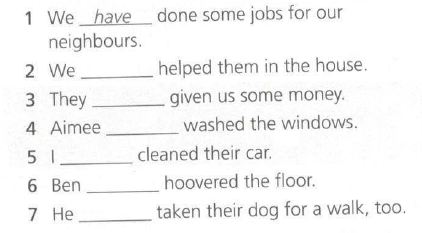 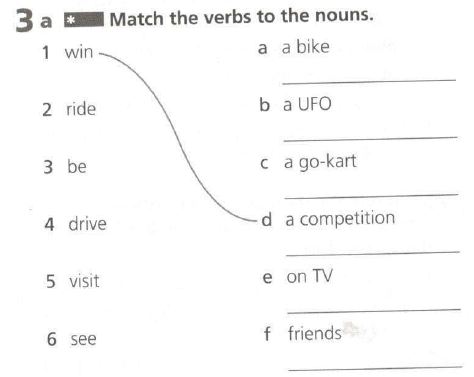 Úloha č.5 – Prepísať si do zošita a NAUČIŤ SA ďalších 5 nepravidelných slovies: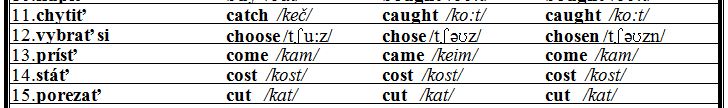 * odpísané poznámky a vypracované cvičenia mi prosím odfotené pošlite cez facebook, edupage alebo mailom na veronikakoscak1989@gmail.com 